莫斯利細說自然科學 國中理化生物地科教學網八年級第三冊  103學年度適用單元1 實驗的操作與測量http://www.moseleytw.com/uploads/1/6/0/4/16043318/103_83_u1.pdf單元2 物質的世界http://www.moseleytw.com/uploads/1/6/0/4/16043318/103_83_u2.pdf單元3 波動與聲音http://www.moseleytw.com/uploads/1/6/0/4/16043318/103_83_u3.pdf單元4~單元6有加密, 無法在瀏覽器直接開啟喔!http://www.moseleytw.com/2228320108-208432418032026-3153219977122892223520874.html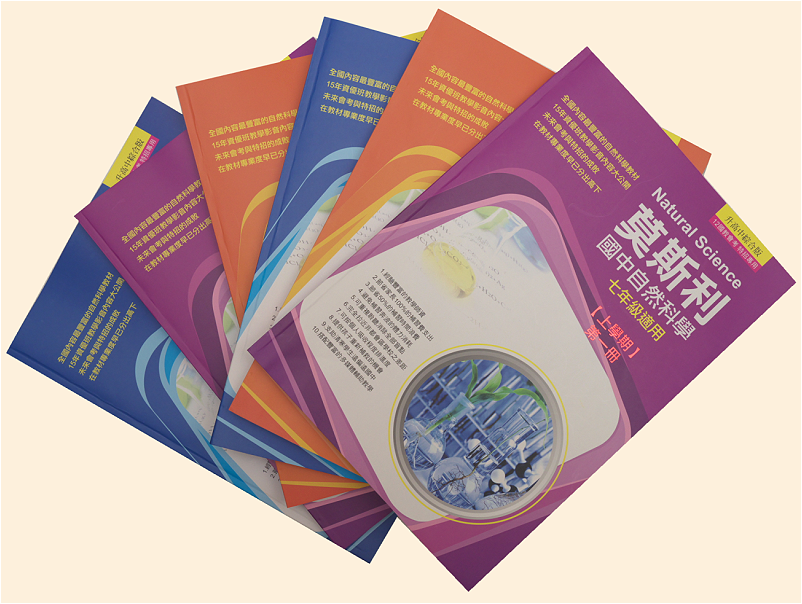 